проект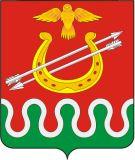 Администрация Боготольского районаКрасноярского краяПОСТАНОВЛЕНИЕг.Боготол «    »              2023 года						                  №       -пО внесении изменений в постановление администрации Боготольского района от 28.08.2013 №635-п «Об утверждении административного регламента предоставления муниципальной услуги «Выдача разрешений на строительство, реконструкцию объектов капитального строительства, внесение изменений в разрешение на строительство»В соответствии со статьей 51 Градостроительного кодекса Российской Федерации (в ред. Федеральных законов от 19.12.2022 № 541-ФЗ, от 29.12.2022 № 612-ФЗ), Федеральным законом от 06.10.2003 № 131-ФЗ «Об общих принципах организации местного самоуправления в Российской Федерации», руководствуясь Уставом Боготольского  района, ПОСТАНОВЛЯЮ:  Внести в приложение постановления от 28.08.2013 №635-п «Об утверждении административного регламента предоставления муниципальной услуги «Выдача разрешений на строительство, реконструкцию объектов капитального строительства, внесение изменений в разрешение на строительство»:1.1. Пункт  3.7.1. Административного регламента изложить в новой редакции: «Специалист отдела капитального строительства и архитектуры администрации района до выдачи разрешения на строительство в течение срока, указанного в пункте 3.3.6 настоящего регламента, обеспечивает включение сведений о таком разрешении в государственные информационные системы обеспечения градостроительной деятельности субъектов Российской Федерации, за исключением случаев, если документы, необходимые для выдачи разрешения на строительство, содержат сведения, составляющие государственную тайну.»;1.2. В  пункте 2.6.1. подпункты 3,5,6,7,12,14 исключить;                                  1.3. В пункте  2.7. девятый абзац изложить в новой редакции: «Разрешение на строительство (подпункт 4) пункта 2.6.) настоящего Административного регламента являются документами внутриведомственного взаимодействия администрации Боготольского района и при непредставлении заявителем указанных документов не являются основанием для отказа в предоставлении услуги» признать утратившим силу»;1.4. Пункт  3.3.3. Административного регламента изложить в новой редакции: «Направляет запрос на получение документов (их копий или сведений, содержащиеся в них), указанных в подпунктах 2), 4), 10) и 11) пункта 2.6. настоящего Административного регламента»;1.5. Раздел 3 Административного регламента дополнить  пунктом следующего содержания: «После окончания строительства объекта капитального строительства лицо, осуществляющее строительство, обязано передать застройщику такого объекта результаты инженерных изысканий, проектную документацию, исполнительную документацию».2.   Контроль за исполнением постановления оставлю за собой.3.   Постановление вступает в силу после официального опубликования в периодическом печатном издании «Официальный вестник Боготольского района» и размещению на сайте Боготольского  района в сети Интернет www. bogotol-r.ru, за исключением пункта 1.1, который вступает в силу не ранее 01.09.2023.	Исполняющий полномочия главы Боготольского района                                                                 Н.В.Бакуневич